Деловая игра «Правильно ли мы говорим?»Цель: повысить интерес педагогов к русскому языку с целью совершенствования речевой среды дошкольника.Задачи:Избегать употребления слов-паразитов.Напомнить правильную постановку ударения в некоторых словах.Дать представления о склонении некоторых фамилий и национальностей.Напомнить о наиболее распространенных ошибках склонения имен существительных.Систематизировать развитие правильной дикции и выразительности речи с помощью произнесения скороговорок.Активизировать употребление пословиц и нахождение пословиц, схожих по смыслу.Способствовать атмосфере доброжелательности, хорошего эмоционального настроя.I. Вступительное слово.Психологи считают, что люди составляют мнение о нас по четырем основным критериям:1) Что мы делаем;2) Как мы выглядим;3) Что мы говорим;4) Как мы говорим.Исходя из этого, получается, что 25% впечатления о нас сложится из того, как мы говорим.Давайте вспомним основные моменты, на которые следует обращать внимание: словарный запас, слова-паразиты, ударение, тон, адекватность стиля, правильное звукопроизношение.Предлагаем разделиться на четыре команды и поиграть.Давайте задумаемся, правильно ли звучит наша речь. Перед каждым педагогом в той или иной ситуации возникают сомнения: как сказать правильно, как избежать ошибок в произношении, как точнее выразить мысль. Задание №1: УдарениеОдна из самых распространенных ошибок – это неправильная постановка ударения. Поставьте правильное ударение в словах:Первая команда: звонит,(падает на окончание) баловать(в глаголах на А, в прилагательных на О), красивее(на букву И), туфля(на У)Вторая команда: звонишь, избалованный, красивейший, нет туфли.Третья команда: созвонимся, балованный, покрасивее, что-то в туфле.Четвертая команда: звоним, баловаться, намного красивее, надела туфлю.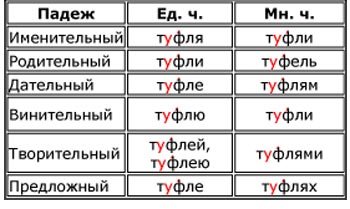 Задание №2 Словарный запас мы можем сами проверить и оценить себя, подобрав синонимы к словамСмелый - храбрый, отважный, решительный, бесстрашный, неустрашимый.Победить - одержать победу, одолеть, побороть, осилить, сладить, справиться.Холодный день - промозглый, ледяной, морозный, студеный, стылый, мерзлый.Холодный человек - неотзывчивый, бездушный, черствый, сухой, Задание №3. Национальности.Так как наша страна многонациональная, и нам часто приходится употреблять названия этих национальностей, и очень часто мы задумываемся, как правильно сказать: «много грузин» или «много грузинов». Давайте вместе просклоняем некоторые названия национальностей, но сначала правило: при склонении национальностей, если в конце слова есть звуки Р и Н, то тогда у этих слов нет окончаний.Первая команда: В вашей группе есть болгары и грузины. Соответственно, в вашей группе есть много кого?Вторая команда: в вашей группе есть калмыки и осетины.Третья команда: киргизы и узбеки;Четвертая команда: монголы и украинцы.Задание №4. День рождения.У всех людей есть фамилии и есть дни рождения. С этим словосочетанием «день рождения» тоже не все просто. Некоторые это словосочетание воспринимают как одно целое: «день рожденье». Отсюда и средний род (окончание ведь как у слов «здание», «умение»). Следовательно, и неправильная форма местоимения: «моё день рожденье», «своё день рожденье». Итак, в этом словосочетании есть главное слово – день. Оно мужского рода. И от главного слова к зависимому ставится вопрос «чего?» — «рождения» (день прощения, день образования и т.д.).Задание:Поставьте словосочетание день рождения в нужную форму:1 команда: После своего (день рождения) мы пойдем в кино.2 команда: Мы вспоминали о Вашем (день рождения) еще целую неделю.3 команда: Надо успеть купить наряд до моего (день рождения).4 команда: С ее (день рождения) у него было связано много воспоминаний.Задание №5: СкороговоркиВедущий предлагает капитанам с помощью куба выбрать для своей команды скороговорку одну или две.Четыpе чёpненьких чумазеньких чеpтёнка чеpтили чёpными чеpнилами чеpтёж. Чрезвычайно чисто.Была у Фрола, Фролу на Лавра наврала, пойду к Лавру, Лавру на Фрола навру. Везёт Сенька Саньку с Сонькой на санках. Санки скок, Сеньку с ног, Соньку в лоб, все в сугроб. Тридцать три корабля лавировали, лавировали, лавировали, да не вылавировали.Задание № 6 «Пословицы»Найдите «русский» вариант иностранных пословиц:Арабская «Посеяв кактус, не надейся на урожай винограда» («Что посеешь, то и пожнешь)Финская «Тот не заблудится, кто спрашивает» («Язык до Киева доведет»)Французская «Раз пробка вынута, надо пить вино» (Назвался груздем – полезай в кузов»)Африканская «Даже в самом красном яблоке может оказаться червяк» («Не все золото, что блестит»).Вьетнамская «Неторопливый слон раньше достигнет цели» («Тише едешь – дальше будешь»)Задание №7 :Слова-паразиты. Вспомните наиболее распространенные ошибки, которые встречаются в нашей речи. Очень портят нашу речь слова-паразиты, которыми пестрит наша речь. Вспомните эти слова паразиты. Почему они появляются и для чего? ( От волнения, бедность словаря, чтобы привлечь внимание). Как же избавляться от этих слов? (Следить за своей речью, придумать замены этим словам.) Таким образом, мы развиваем внимание к собственной речи, контроль и самоконтроль.Заключительная часть. «Ладошки».«Ладошки»Каждый участник обводит на листке бумаги контур своей ладошки. В центре пишет имя и отчество. Затем передает листочек соседу справа, и тот пишет на листочке вокруг нарисованной ладони какое-нибудь пожелание или комплимент. Так каждый листочек передается по кругу и возвращается владельцу с адресованными ему многочисленными надписями, пожеланиями.